Welcome 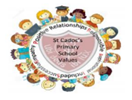 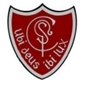 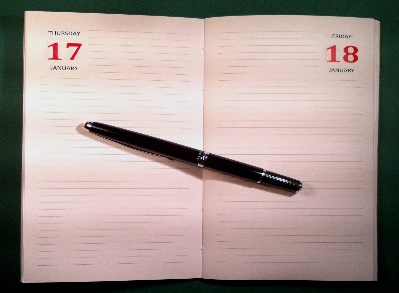 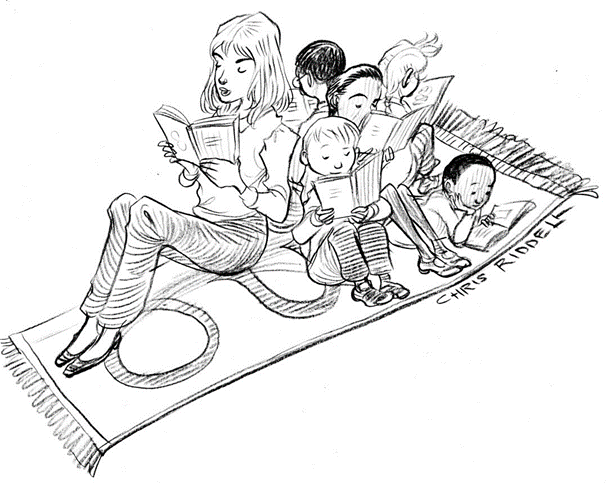 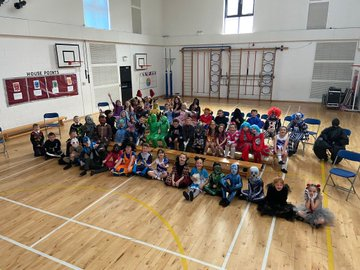 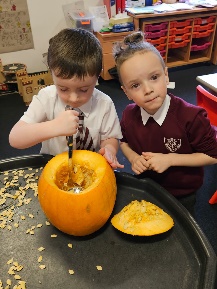 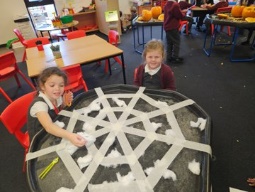 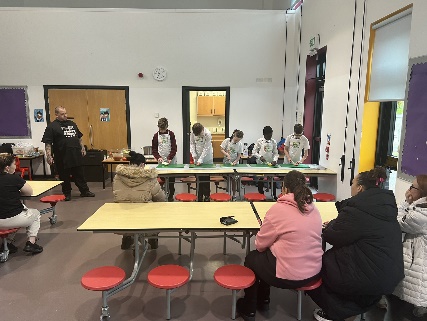 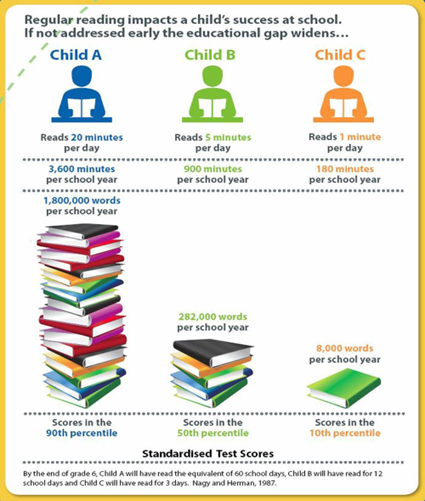 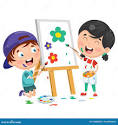 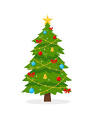 Health and Wellbeing Information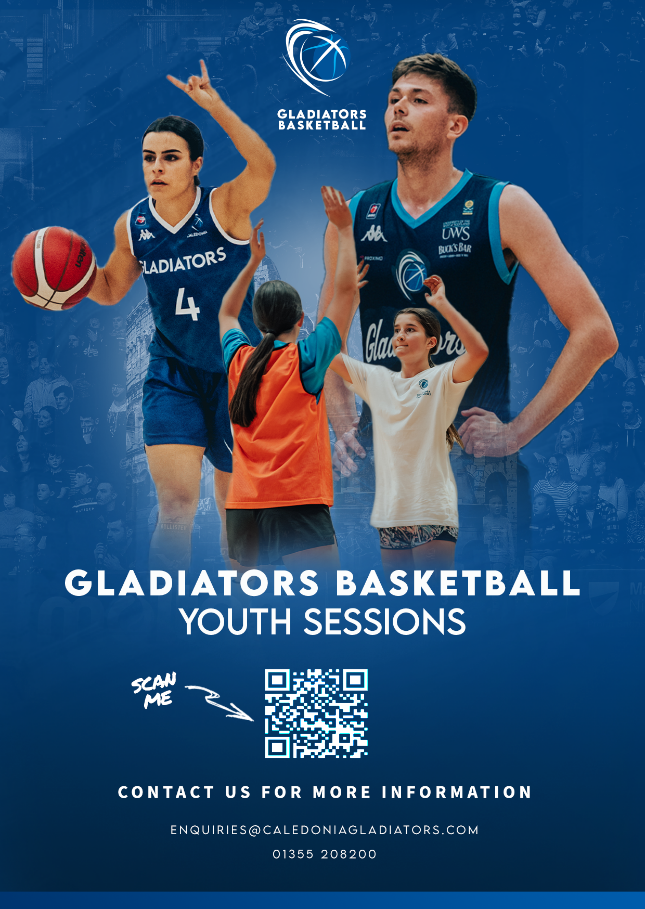 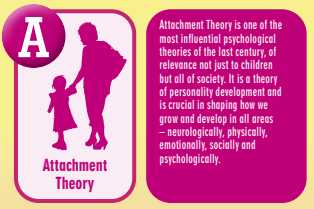 